Parents/Guardians/Family, 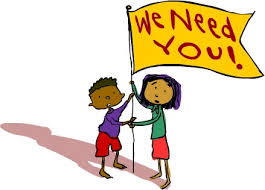 Independence Bible School YOUR input! If you are interested in sharing your ideas or concerns let us hear. You do NOT have to pay anything but we need your voices. We want to provide the kids with fun activities for them and the family to enjoy! We are looking for great learning and fun opportunities, and so much more that you may have some ideas about. Your voice and ideas can go so far! You do not have to come to meetings because we can communicate through different ways. Just leave your information below and return to school in the child’s folder or drop at the office. 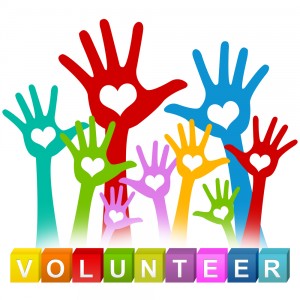 (If you are already a member of PTA please fill the form out and return. Contact April at 760-608-7956 via call or text. Email: amhersom@gmail.com)Parent Contact InformationParent Contact InformationParent Contact InformationParent Contact InformationParent Contact InformationParent Contact InformationParent Contact InformationAvailability (for meetings, events, etc.)Availability (for meetings, events, etc.)Availability (for meetings, events, etc.)Availability (for meetings, events, etc.)Availability (for meetings, events, etc.)Availability (for meetings, events, etc.)NameM       Tu       W       Th        Fr      SatWhat times (Please Write):M       Tu       W       Th        Fr      SatWhat times (Please Write):M       Tu       W       Th        Fr      SatWhat times (Please Write):M       Tu       W       Th        Fr      SatWhat times (Please Write):M       Tu       W       Th        Fr      SatWhat times (Please Write):M       Tu       W       Th        Fr      SatWhat times (Please Write):M       Tu       W       Th        Fr      SatWhat times (Please Write):M       Tu       W       Th        Fr      SatWhat times (Please Write):M       Tu       W       Th        Fr      SatWhat times (Please Write):M       Tu       W       Th        Fr      SatWhat times (Please Write):M       Tu       W       Th        Fr      SatWhat times (Please Write):M       Tu       W       Th        Fr      SatWhat times (Please Write):EmailM       Tu       W       Th        Fr      SatWhat times (Please Write):M       Tu       W       Th        Fr      SatWhat times (Please Write):M       Tu       W       Th        Fr      SatWhat times (Please Write):M       Tu       W       Th        Fr      SatWhat times (Please Write):M       Tu       W       Th        Fr      SatWhat times (Please Write):M       Tu       W       Th        Fr      SatWhat times (Please Write):M       Tu       W       Th        Fr      SatWhat times (Please Write):M       Tu       W       Th        Fr      SatWhat times (Please Write):M       Tu       W       Th        Fr      SatWhat times (Please Write):M       Tu       W       Th        Fr      SatWhat times (Please Write):M       Tu       W       Th        Fr      SatWhat times (Please Write):M       Tu       W       Th        Fr      SatWhat times (Please Write):PhoneCallCallTextTextBothBothFacebookYesYesYesNoNoNoEvent you would like to help withFall FestivalFood/Craft AuctionChili Cook-OffChili Cook-OffDessert/Pie Auction Family Fun NightFamily Fun NightScience Night Science Night Awards Banquet Awards Banquet Where ever I am needed!(Circle One)(Circle One)(Circle One)(Circle One)(Circle One)(Circle One)(Circle One)(Circle One)(Circle One)(Circle One)(Circle One)(Circle One)(Circle One)Ideas or Requests:Ideas or Requests:Ideas or Requests:Ideas or Requests:Ideas or Requests:Ideas or Requests:Ideas or Requests:Ideas or Requests:Ideas or Requests:Ideas or Requests:Ideas or Requests:Ideas or Requests:Ideas or Requests: